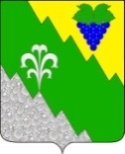 АДМИНИСТРАЦИЯ НИЖНЕБАКАНСКОГО СЕЛЬСКОГОПОСЕЛЕНИЯ КРЫМСКОГО РАЙОНАПОСТАНОВЛЕНИЕот   20.03.2023 	№  34 станица НижнебаканскаяО внесении изменений в постановление администрации Нижнебаканского сельского поселения Крымского района от 19 декабря 2019  года № 174 «О порядке и сроках применения взысканий, предусмотренных статьями 14.1, 15, 27.1 Федерального закона от 2 марта 2007 года № 25-ФЗ «О муниципальной службе в Российской Федерации»В целях актуализации установленных правовых основ, условий и порядка прохождения муниципальной службы в администрации Нижнебаканского сельского поселения Крымского района, руководствуясь  Федеральными законами от 2 марта 2007 года № 25-ФЗ «О муниципальной службе в Российской Федерации» от 25 декабря 2008 года № 273-ФЗ «О противодействии коррупции» и рекомендациями Крымской межрайонной прокуратуры, п о с т а н о в л я ю:1. Внести в постановление администрации Нижнебаканского сельского поселения Крымского района от 19 декабря 2019  года № 174 «О порядке и сроках применения взысканий, предусмотренных статьями 14.1, 15, 27.1 Федерального закона от 2 марта 2007 года № 25-ФЗ «О муниципальной службе в Российской Федерации»  изменения,  изложив пункт 9 приложения к постановления в следующей редакции: «9. Взыскания, предусмотренные пунктом 2 настоящего Порядка применяются не позднее шести месяцев со дня поступления информации о совершении муниципальным служащим коррупционного правонарушения, не считая, периода временной нетрудоспособности муниципального служащего, пребывания его в отпуске, и не позднее трех лет со дня совершения им коррупционного правонарушения. В указанные сроки не включается время производства по уголовному делу.».2. Ведущему специалисту администрации Нижнебаканского   сельского поселения Крымского района Н.Г.Ахрютиной настоящее постановление обнародовать путём размещения на информационных стендах, расположенных на территории муниципального образования  и  разместить на официальном сайте администрации  Нижнебаканского   сельского поселения Крымского района в информационно-телекоммуникационной сети Интернет.3. Постановление вступает в силу после  официального обнародования.Глава Нижнебаканского сельского поселенияКрымского района                                                                            И.И.Гернеший